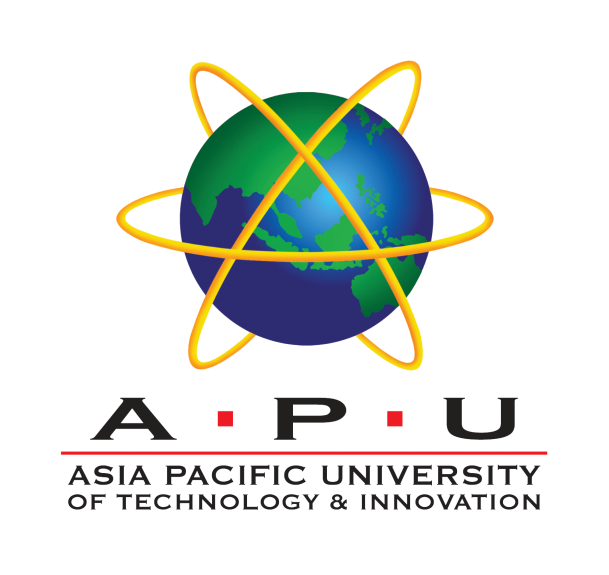 Individual AssignmentTECHNOLOGY PARK MALAYSIACT130-3-M-ODL-DAP Data Analytical Programming INTAKE-CODEStudent’s TP: TP######Student’s Name: Ms. YOUR FULL NAMELecturer’s Name: Mr.DHASON PADMAKUMAR